Муниципальное бюджетное дошкольное
образовательное учреждение
«Детский сад №97»Конспект интегрированной образовательной деятельностипо познавательному развитию Тема: «Путешествие на Луну»для детей старшей группыВоспитатель:Тихоненко Ю.В.г. Дзержинск 2017г.Фотоотчет по проведению открытого занятия «Путешествие на Луну»Старшая группа №1 «Лучики» МБДОУ «Детский сад №97» город ДзержинскВоспитатель 1 квалификационной категории Тихоненко Юлия Владимировна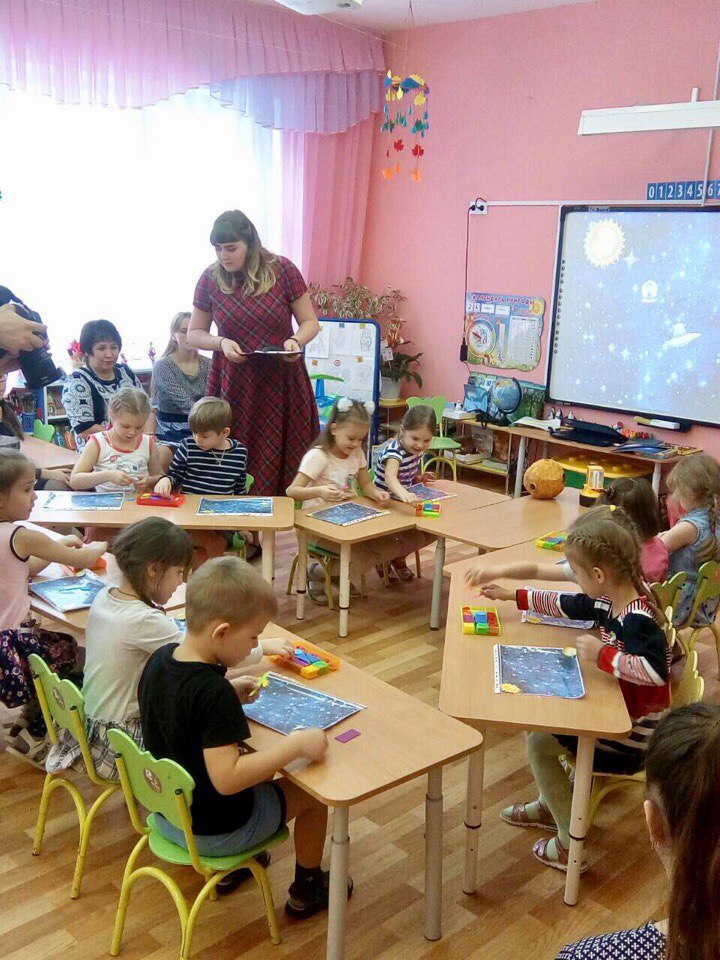 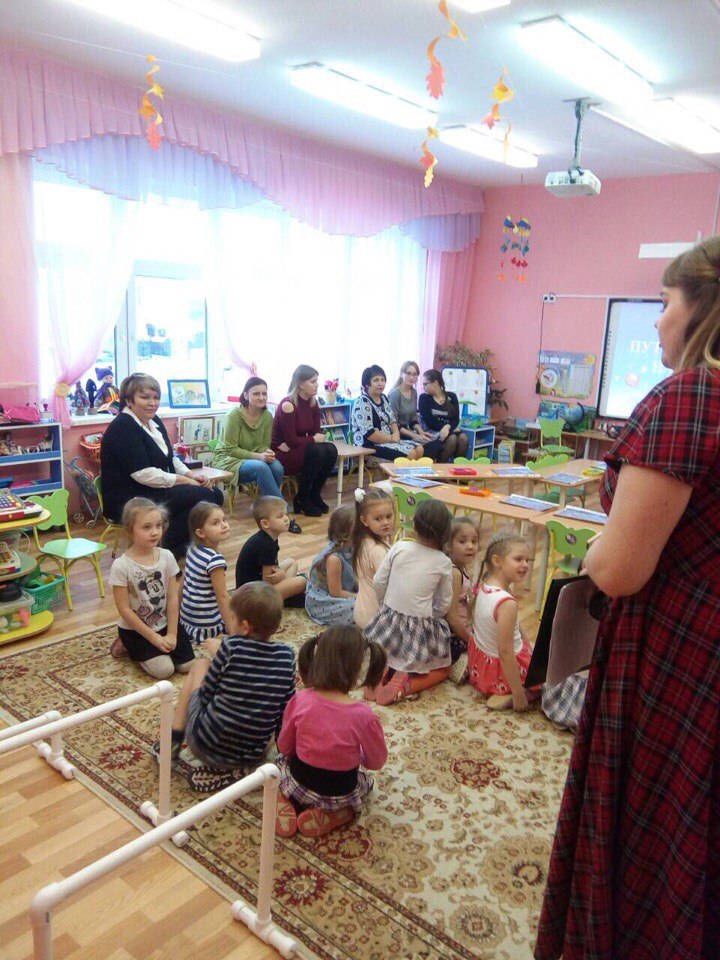 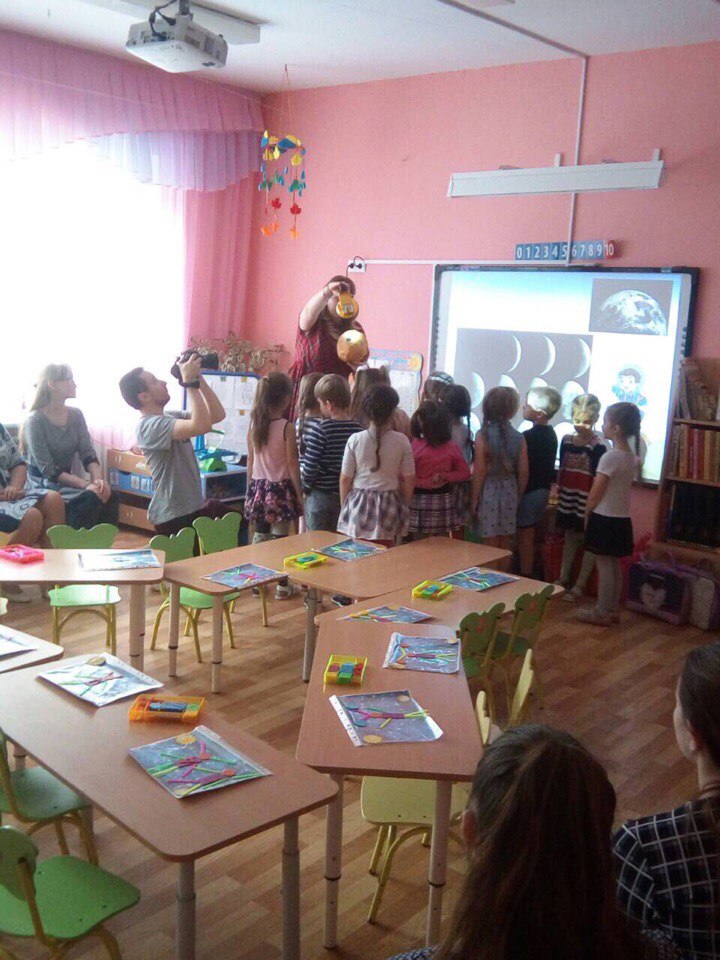 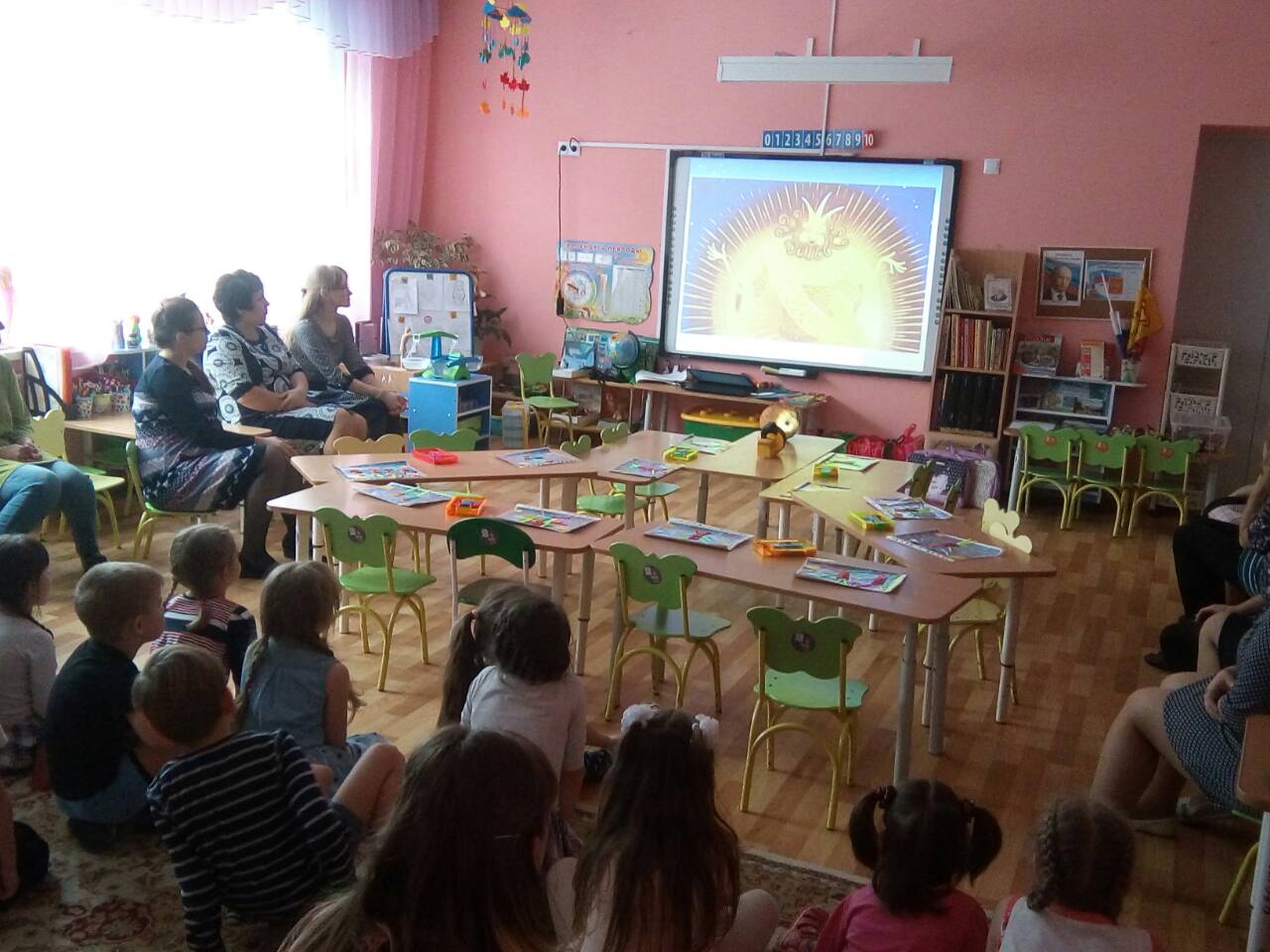 Форма ОД:Подгрупповая.Подгрупповая.Подгрупповая.Образовательная область:Познавательное развитие.Познавательное развитие.Познавательное развитие.Вид детской деятельность:Познавательная, опытно – практическая.Познавательная, опытно – практическая.Познавательная, опытно – практическая.ТемаПутешествие на Луну.Путешествие на Луну.Путешествие на Луну.Цель:Вызвать интерес к космическому пространству; познакомить с естественным спутником Земли «Луной»;Вызвать интерес к космическому пространству; познакомить с естественным спутником Земли «Луной»;Вызвать интерес к космическому пространству; познакомить с естественным спутником Земли «Луной»;Задачи:Образовательная: способствовать развитию умения находить нестандартные решения выявленных проблемных ситуацийРазвивающая: развивать творческое воображение, фантазию, умение импровизировать;Воспитательная: воспитывать уровень накопительных практических навыков:- проводить опыты совместно с педагогом;- активизировать речь.Образовательная: способствовать развитию умения находить нестандартные решения выявленных проблемных ситуацийРазвивающая: развивать творческое воображение, фантазию, умение импровизировать;Воспитательная: воспитывать уровень накопительных практических навыков:- проводить опыты совместно с педагогом;- активизировать речь.Образовательная: способствовать развитию умения находить нестандартные решения выявленных проблемных ситуацийРазвивающая: развивать творческое воображение, фантазию, умение импровизировать;Воспитательная: воспитывать уровень накопительных практических навыков:- проводить опыты совместно с педагогом;- активизировать речь.Средства ИКТ:Интерактивная доска, презентация, аудиозаписи.Интерактивная доска, презентация, аудиозаписи.Интерактивная доска, презентация, аудиозаписи.Предварительная работа:1. Рассматривание иллюстраций в книгах. Чтение о космических планетах.2. Просмотр мультфильмов.3. Рисование на тему «Космос».1. Рассматривание иллюстраций в книгах. Чтение о космических планетах.2. Просмотр мультфильмов.3. Рисование на тему «Космос».1. Рассматривание иллюстраций в книгах. Чтение о космических планетах.2. Просмотр мультфильмов.3. Рисование на тему «Космос».Оборудование:Компьютер, «космические планшеты», геометрические фигуры, макеты планет.Компьютер, «космические планшеты», геометрические фигуры, макеты планет.Компьютер, «космические планшеты», геометрические фигуры, макеты планет.Методы и приёмы:Словестные, наглядные, игровые.Словестные, наглядные, игровые.Словестные, наглядные, игровые.Способы организации детей:ГрупповаяГрупповаяГрупповаяСОДЕРЖАНИЕ ЭТАПОВСОДЕРЖАНИЕ ЭТАПОВСОДЕРЖАНИЕ ЭТАПОВСОДЕРЖАНИЕ ЭТАПОВОрганизационный этап- К нам пришли гости, которых мы так долго ждали. Здравствуйте. Проходите, присаживайтесь. - Ребята, а мы с вами займемся нашим любимым делом. Будем узнавать новое.Слайд 1Мотивационно – ориентировачный этап- Вы обратили внимание на изменение в нашей группе?- Как вы думаете, на что это похожа эта конструкция? - Я приглашаю вас занять свои места в звездолёте. 
- У меня есть для вас загадка, послушайте внимательно и отгадайте её: «Рассыпался горох на тысячу дорог» Правильно, это звездное небо.Если мы посмотрим на ночное небо, то увидим сверкающие точки – это звезды. Звезды настолько далеко от нас, что кажутся неподвижными, хотя на самом деле они движутся с огромной скоростью. У звезд есть свои названия, имена как у вас ребята: Полярная звезда, Сириус, Вега и др.- Вы хотели бы отправится к звездам?Слайд 2Поисково – практический этап- А что нужно для этого?- Похоже, что многое из этого у нас есть.- Теперь нам предстоит определить, куда же мы полетим. Давайте присмотримся к звездам повнимательнее.- Смотрите – это вселенная. - Солнце вместе с большими и маленькими планетами составляет Солнечную систему. - Солнце – нас согревает, это большой огненный шар. Его температура очень высокая. 
- Но оно нам кажется небольшим, почему?
- Смотрите, вокруг солнца вращаются разные планеты.- Как вы думаете, а наша планета есть среди них?- Кстати, как она называется?- Да, а почему земля изображена в виде голубого шарика?- Смотрите, вокруг земли тоже все время вращается какая – то, белая точка, что же это может быть?- Попробуем подтвердить ваши отгадки. Для вас следующая загадка: «Ночь приходит, она всходит. В небе сияет, тьму разгоняет?»- Луна удивительная планета, вы бы хотели отправится на луну?- Занимайте удобно места на своих космических креслах. Через 10 секунд взлетаем.- До луны лететь долго. Чтобы наш полет стал интересным и полезным предлагаю поговорить о космических явлениях и потренироваться в космических умениях. - А интерактивная доска будет служить для нас иллюминатором, через который мы будем смотреть в открытый космос.- Перед вами звездные планшеты. - Давайте вместе попробуем сориентироваться в космическом пространстве.- Я буду говорить где должны оказаться луна и солнце, а вы на счет 1,2,3 – выполнять. Готовы?- У нас гости, кто это? Предлагаю вам на своих планшетах тоже создать инопланетного друга. Для этого у вас есть все необходимое.- Наш космический корабль приближается к планете Луна. Луна – это каменный шар размером намного меньше Земли. Днём на Луне стоит жара, а ночью, наоборот, страшный холод. На Луне нет ни капли воды. Никогда не идёт дождь, не бывает снега. 
- Луна удивительная планета. Она каждый день удивляет нас землян своим меняющимся видом.- А вы замечали, что луна меняется7- Хотите узнать почему так происходит?- Луна не излучает собственный свет. А отражает свет Солнца. Освещенная Солнцем под разными углами луна видна нам в течении месяца по-разному. 
Опыт: иногда мы её совсем не видим (фонарик сзади мячика), такой вид называется НОВОЛУНИЕМ, после мы можем наблюдать луну в виде СЕРПА или МЕСЯЦА (фонарик с боку мяча). А еще спустя несколько дней мы видим луну полной, такой вид называется ПОЛНОЛУНИЕМ (фонарик спереди мяча). На слайде повтор названий- Мы с вами скоро совершим посадку на Луне и нам предстоит лунная прогулка.   - Жизнь в Космосе сильно отличается от жизни на Земле. В Космосе существует невесомость, и нет воздуха. Поэтому без скафандра нас в открытый Космос не выпустят. Каждый скафандр со своей электростанцией, электрическим отоплением, водяным охлаждением, а на голову надевают огромный гермошлем. На шлеме – светофильтр, защищающий от ослепляющего солнца. А на плечи – тяжеленный ранец с баллонами, полными воздуха.- Мы прилуняемся. Предлагаю вам закрыть глаза и мысленно представить, как вы надеваете свой защитный костюм. Все должно быть герметично. (Аудиозапись для расслабления) - Одели? Тогда вперед! Космическая невесомость, для нас в новинку.- Поэтому держитесь друг за другом. Продвигаемся вперед.ФизкультминуткаНа луне широкие долины (руки в стороны)Глубокие кратеры (наклон)Бесконечное небо (подтягивание)Смотрим внимательно по сторонам (повороты туловища)Что это перед нами? Луна полна неожиданностей (перелазить и перешагивать через препятствие, змейка)-Устали? А вот и лунная поляна. Давайте присядем. Об удивительной планете Луне пишут песни и стихи и даже сочиняют сказки. Хотите послушать одну из них? (видеозапись)- - Ребята, пришло время возвращаться. Прошу занять свои места в ракете! - А мы с вами снова возвращаемся на Землю. Путь до нашей планеты не близкий. И я предлагаю вам занять наше время в полете. А давайте мы с вами нарисуем то, что вы видели и узнали нового о луне, или построим космические объекты и просто поиграем. Вы согласны?Слайд 3Слайд 4Слайд 5Слайд 6,7Слайд 8,9Слайд 10Слайд 11Слайд 12Слайд 13Слайд 14Слайд 15Слайд 16Слайд 17Рефлексивно – оценочный этап.Наше путешествие подошло к концу. Но оно никогда не закончится на самом деле. Потому что каждый человек ищет и создаёт в своей жизни свою звезду, свою планету. Ребята, мне очень понравилось с вами работать на сегодняшнем занятии. Слайд 20